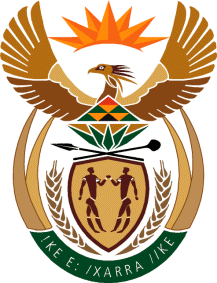 MINISTER OF TOURISMREPUBLIC OF SOUTH AFRICAPrivate Bag X424, Pretoria, 0001, South Africa. Tel. (+27 12) 444 6780, Fax (+27 12) 444 7027Private Bag X9154, Cape Town, 8000, South Africa. Tel. (+27 21) 469 5800, Fax: (+27 21) 465 3216NATIONAL ASSEMBLY:QUESTION FOR WRITTEN REPLY:Question Number:	631 Date of Publication:	23 August 2019NA IQP Number:	10Date of reply:		 09 September 2019Mr P G Moteka (EFF) to ask the Minister of Tourism:What (a) total amount has (i) her department and (ii) each of the entities reporting to her spent on (aa) cleaning, (bb) security and (cc) gardening services in the (aaa) 2017-18 and (bbb) 2018-19 financial years, (b) amount was paid to each service provider to provide each specified service and (c) total amount was paid to each of the service providers? 									NW1629EReply:Department of TourismWhat total amount was spent onWhat amount was paid for each Service provider to provide each specific serviceTotal amount that was paid  to each Service providerSouth African TourismWhat total amount was spent onWhat amount was paid for each Service provider to provide each specific serviceTotal amount that was paid  to each Service provider(aa) Cleaning(bb) Security(cc)Gardening Service (aaa) 2017-18R196 192.59R1 535 155.56R0.00(bbb) 2018-19R104 180.24R1 547 499.65R0.00Service Provider(s)(aa) Cleaning(bb) Security(cc) Gardening Service 2017-20182017-20182017-20182017-2018Service Provider no 1  R159 233.87R0.00R0.00Service Provider no 2 R15 273.72R0.00R0.00Service Provider no 3 R21 685.00R0.00R0.00Service Provider no 4R0.00R1 535 155.56R0.002018-20192018-20192018-20192018-2019Service Provider no 5:R92 796.00R0.00R0.00Service Provider no 2 R11 384.24R0.00R0.00Service Provider no 4R0.00R1 547 499.65R0.00Service Provider(s)Total Amount PaidService Provider no 1(Cleaning)R   159 233.87Service Provider no 4 (Security)R3 082 655.21Service Provider no 2  (Cleaning)R     26 657.96Service Provider no 3 (Cleaning)R    21 685.00Service Provider no 5 (Cleaning)R     92 796.00(aa) Cleaning(bb) Security(cc) gardening Service (aaa) 2017-18R 684 833.50R 578 843.45R 47 325 (bbb) 2018-19R 699 799.54R 624 846.04R 95 400Service Provider(s) (aa) Cleaning(bb) Security(cc) gardening Service 2017-18 2017-18 2017-18 2017-18 Service Provider No. 1  R 684 833.50R0.00R0.00Service Provider No. 2 R0.00R 578 843.45R0.00Service Provider No. 3 R0.00R0.00R 20 985Service Provider No. 4  R0.00R0.00R 26 3402018-192018-192018-192018-19Service Provider No.1 R 699 799.54R0.00R0.00Service Provider No.2 R0.00R 624 846.04R0.00Service Provider No.4R0.00R0.00R 95 400Service Provider(s)Total Amount PaidService Provider No. 3 (Garden Service)R     20 985Service Provider No.4   (Garden Service)R    121 740Service provider No. 2  (Security)R 1 203 689.49Service Provider no 1 (Cleaning Services) R 1 384 633.04